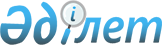 О проекте Закона Республики Казахстан "О ратификации Протокола о внесении изменения в Договор о присоединении Кыргызской Республики к Договору о Евразийском экономическом союзе от 29 мая 2014 года, подписанный 23 декабря 2014 года"Постановление Правительства Республики Казахстан от 17 сентября 2018 года № 571.
      Правительство Республики Казахстан ПОСТАНОВЛЯЕТ:
      внести на рассмотрение Мажилиса Парламента Республики Казахстан проект Закона Республики Казахстан "О ратификации Протокола о внесении изменения в Договор о присоединении Кыргызской Республики к Договору о Евразийском экономическом союзе от 29 мая 2014 года, подписанный 23 декабря 2014 года". ЗАКОН
РЕСПУБЛИКИ КАЗАХСТАН О ратификации Протокола о внесении изменения в Договор о присоединении Кыргызской Республики к Договору о Евразийском экономическом союзе от 29 мая 2014 года, подписанный 23 декабря 2014 года
      Ратифицировать Протокол о внесении изменения в Договор о присоединении Кыргызской Республики к Договору о Евразийском экономическом союзе от 29 мая 2014 года, подписанный 23 декабря 2014 года, совершенный в Сочи 14 мая 2018 года.
					© 2012. РГП на ПХВ «Институт законодательства и правовой информации Республики Казахстан» Министерства юстиции Республики Казахстан
				
      Премьер-Министр
Республики Казахстан 

Б. Сагинтаев
Проект
      Президент
Республики Казахстан
